Результаты промежуточной аттестации по специальностям и группам(__полугодие 20__-20__ учебного года) на _________20__г. (учебное отделение №____)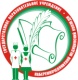 ГАПОУ     «Набережночелнинский  медицинский  колледж»Отдел основного профессионального образованияМониторинг качества обучения __ полугодие 20____  -  20 ____  уч. годФОРМА 39Мониторинг качества обучения __ полугодие 20____  -  20 ____  уч. годгруппаФ.И.О. куратораБыло студентовСталостудентов%Успеваемости%КачестваСр.баллИнформация об академическом  задолжнике Информация об академическом  задолжнике Информация о студентахс одной тройкойИнформация о студентахс одной тройкойгруппаФ.И.О. куратораБыло студентовСталостудентов%Успеваемости%КачестваСр.баллФ.И.дисциплинаФ.И.дисциплинаСестринское дело     34.02.01Сестринское дело     34.02.01Сестринское дело     34.02.01Сестринское дело     34.02.01Сестринское дело     34.02.01Сестринское дело     34.02.01Сестринское дело     34.02.01Сестринское дело     34.02.01Сестринское дело     34.02.01Сестринское дело     34.02.01Сестринское дело     34.02.01Сестринское дело     34.02.01Сестринское дело     34.02.01Сестринское дело     34.02.01Сестринское дело     34.02.01Сестринское дело     34.02.01Сестринское дело     34.02.01Сестринское дело     34.02.01Сестринское дело     34.02.01Стоматология ортопедическая 310205Стоматология ортопедическая                Стоматология ортопедическая 310205Стоматология ортопедическая                Стоматология ортопедическая 310205Стоматология ортопедическая                Стоматология ортопедическая 310205Стоматология ортопедическая                Стоматология ортопедическая 310205Стоматология ортопедическая                Стоматология ортопедическая 310205Стоматология ортопедическая                Стоматология ортопедическая 310205Стоматология ортопедическая                Стоматология ортопедическая 310205Стоматология ортопедическая                Стоматология ортопедическая 310205Стоматология ортопедическая                Стоматология ортопедическая 310205Стоматология ортопедическая                Стоматология ортопедическая 310205Стоматология ортопедическая                                     -  1 курс                     - 2 курс                     - 3 курс                     - выпускники текущего года                                                                                                                 Зав. отделением  ________________________________                                                                                                                                                                                                  (подпись, ФИО, дата)    Результаты озвучены на совещании при директоре   __________  20 ___ г.